1. Complete these divisionsa) 11.9 ÷ 7 = 					b) 26.4 ÷ 8 =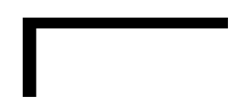 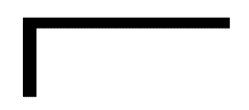 c) 28.5 ÷ 5 = 					d) 19.8 ÷ 9 =e) 31.8 ÷ 6 =					f) 78.4 ÷ 4 =g) 14.4 ÷ 16 =					h) 157.5 ÷ 25 =2. Winston knows that 34 × 46 = 1564.He uses this fact to work out the value of 156.4 ÷ 46Find Winston’s solution. Explain your reasoning.____________________________________________________________________________________________________________________________________________________________________________________________________________4. Solve these word problems and show your method.a). James has 3.65m of rope into 5 pieces of equal length. 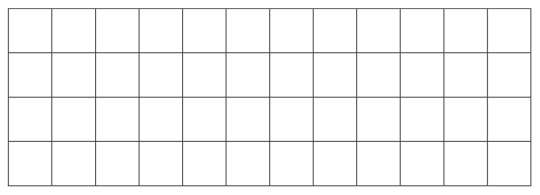 How long is equal piece of rope? b) The perimeter of a regular octagon is 40.8cm Calculate the length of each side.b) Roger is organising a trip to a museum. The total price of the tickets is £103.50 The total price for the coach is £64.80 If nine people are going on the trip, how much should they pay each?Use a calculator to check your answers are correct.